Aviation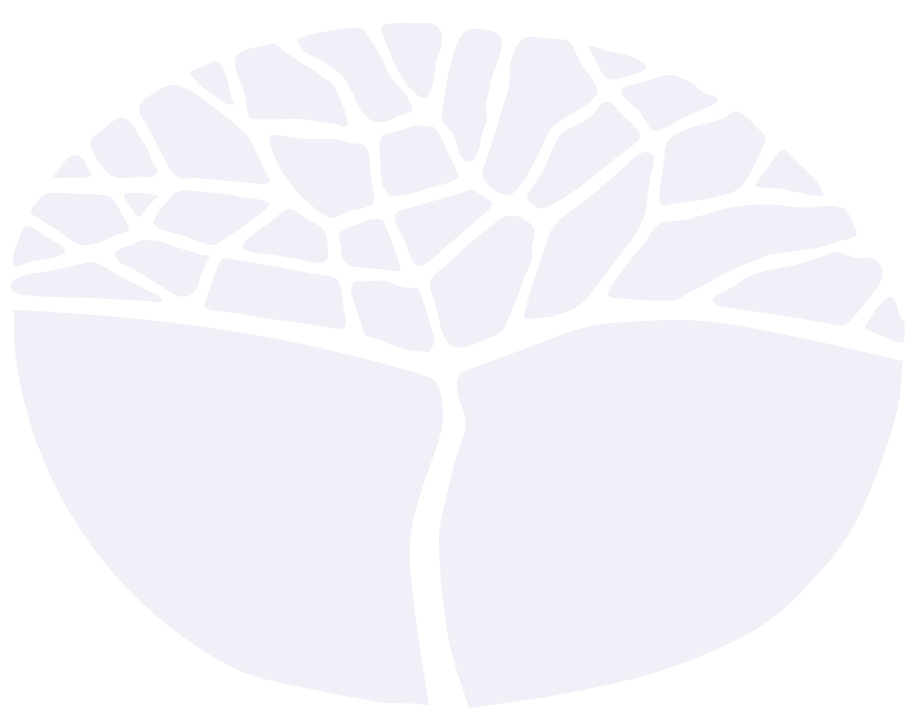 General courseYear 12 syllabusAcknowledgement of CountryKaya. The School Curriculum and Standards Authority (the Authority) acknowledges that our offices are on Whadjuk Noongar boodjar and that we deliver our services on the country of many traditional custodians and language groups throughout Western Australia. The Authority acknowledges the traditional custodians throughout Western Australia and their continuing connection to land, waters and community. We offer our respect to Elders past and present.Important informationThis syllabus is effective from 1 January 2024.Users of this syllabus are responsible for checking its currency.Syllabuses are formally reviewed by the School Curriculum and Standards Authority (the Authority) on a cyclical basis, typically every five years.Copyright© School Curriculum and Standards Authority, 2023This document – apart from any third-party copyright material contained in it – may be freely copied, or communicated on an intranet, for non-commercial purposes in educational institutions, provided that the School Curriculum and Standards Authority (the Authority) is acknowledged as the copyright owner, and that the Authority’s moral rights are not infringed.Copying or communication for any other purpose can be done only within the terms of the Copyright Act 1968 or with prior written permission of the Authority. Copying or communication of any third-party copyright material can be done only within the terms of the Copyright Act 1968 or with permission of the copyright owners.Any content in this document that has been derived from the Australian Curriculum may be used under the terms of the Creative Commons Attribution 4.0 International licence.ContentRationale	1Course outcomes	2Organisation	3Structure of the syllabus	3Organisation of content	4Representation of the general capabilities	7Representation of the cross-curriculum priorities	9Unit 3	10Unit description	10Unit content	10Unit 4	13Unit description	13Unit content	13School-based assessment	16Externally set task	17Grading	17Appendix 1 – Grade descriptions Year 12	18RationaleAviation involves flying by mechanical means, especially with heavier-than-air craft. The study of aviation therefore encompasses the application of skills and understandings about the nature of the atmosphere, aerodynamics and the systems and structures designed to achieve safe and efficient flight.Aviation has transformed the world in which we live. Efficient and reliable air transport has changed the way people travel, work, communicate and relate to each other. Simultaneously, developments in military aviation and aerospace technology have redefined approaches to national and international security. Aviation contributes significantly to the global economy and both directly and indirectly affects the lives of the world's citizens. The nature and scope of aviation is constantly changing, driven by major developments in technology, science, education and economics. In Australia, aviation has been fundamental to overcoming problems associated with the country’s physical size and population distribution.The Aviation General course draws from such diverse disciplines as science, engineering, environmental science, the social sciences, mathematics, English and information technology. It encompasses a range of mathematical, technological and humanities concepts and draws together a broad variety of skills, processes, understandings and strategies that promote the safe and effective operations of the aviation industry. The Aviation General course provides students with the opportunity to investigate the importance of aviation to our society and learn the skills and knowledge required to make informed decisions on issues relating to aviation and associated industries.The Aviation General course caters for those students seeking a career in aviation, science or engineering.Course outcomesThe Aviation General course is designed to facilitate achievement of the following outcomes.Outcome 1 – Aviation systemsStudents understand components of, and interactions between, aviation systems.In achieving this outcome, students:understand the components of aviation systemsunderstand the interactions between aviation systems.Outcome 2 – Aviation operationsStudents apply processes to plan aviation operations.In achieving this outcome, students:collect, organise and interpret operational informationplan aviation operations.Outcome 3 – Aviation applicationsStudents apply a range of skills and processes to perform specific aviation operations.In achieving this outcome, students:apply operational, organisational and communication skills and processes appropriate to aviation operationsmonitor and evaluate variables in aviation systemsimplement a course of action and manage resources.Outcome 4 – Aviation developmentStudents understand the influences on aviation developments and their impact on society.In achieving this outcome, students:understand significant aviation developments and their impact on societyunderstand that significant aviation development is influenced by the needs of society.OrganisationThis course is organised into a Year 11 syllabus and a Year 12 syllabus. The cognitive complexity of the syllabus content increases from Year 11 to Year 12.Structure of the syllabusThe Year 12 syllabus is divided into two units which are delivered as a pair. The notional time for the pair of units is 110 class contact hours.Unit 3The focus of this unit is the further development of aviation concepts related to flying training and general aviation. Students develop their understanding of aerodynamics. They apply the terminology and principles of navigation to learn how to prepare aeronautical maps for visual navigation. They explore the formation and interaction of weather on aviation operations. Students understand the principles, purpose and need for safety management in aviation. Students consider issues associated with flight crew resource management and the development of threat and error management (TEM).In Aviation development, they study a selection of current developments in aviation looking at the factors driving the developments, and their likely impact.Unit 4The focus for this unit is aviation concepts related to flying operations and general aviation. In this unit, students further their understanding of rotary wing aircraft and aircraft engines, including the principles associated with turbine engines. They investigate different types of propeller design and their operation, and further develop their ability to interpret performance charts for light aircraft. Students are introduced to advanced cockpit displays and examine advanced aircraft navigation and electronic aids.They examine human physiology pertinent to flight. Visual and physiological deficiencies and their implications for flight are also explored. They consider the effects of toxic substances and acceleration forces on flight crew.In aviation development, students study a selection of current issues facing the aviation industry and consider their likely impact on aviation and the community.Each unit includes:a unit description – a short description of the focus of the unitunit content – the content to be taught and learned.Organisation of contentThe course content is divided into five content areas:AerodynamicsPerformance and operationHuman factorsAviation skillsAviation development.AerodynamicsPrinciples of flightThe nature of air as a fluid interacting with an aircraft underpins the understandings of aerodynamics (Bernoulli’s Principle, Newton’s Third Law of Motion). Various factors affect the capacity to generate and/or influence the aircraft lifting and controlling forces (lift/drag formulae). The forces acting on an aircraft in subsonic phases of flight, turning, climbing, descending and cruise are explored, together with aircraft controls and their effects in the air, on the ground, stability and instability of aircraft and the ability of aircraft to manoeuvre.Performance and operationNavigation, meteorology and radio communicationThe fundamental function of aviation is to move aircraft through the sky from one point to another in a variety of meteorological conditions. Communication supports the safety of aircraft in the air and on the ground. Understanding of basic principles of navigation, propagation and communication, interpretation of aviation charts and forecasts, development of navigation processes and techniques and applying meteorological influences, and the development of correct use of radio communication and phraseology, ensures safer skies and airports.Aircraft performanceThe limiting effects of environmental conditions and aircraft power factors are evaluated and applied to the operation of the aircraft during ground movement and throughout the flight. Aircraft limitations include weight and balance of the aircraft through loading, take-off and climb performance, altitude, endurance, range and speed according to available engine power and atmospheric conditions. A number of processes are involved to select information accurately, calculate, interpret and apply performance and operational data.Knowledge of the basic structure, principles of operation and operating procedures for a typical light aircraft engine are explored.Human factorsAviation safetyAviation safety relates to the recognition of responsibilities in operating and working with aircraft and at airports. Knowing normal operational and emergency procedures and processes and safety management strategies protects lives in the aircraft and on the ground. The provision of a secure operational aviation environment, free from deliberate interference due to sabotage or terrorism, has become an area of increasing concern in both commercial and military aviation. Lessons of safety and security have been learnt from past incidents and accidents. Case studies are used to identify causal factors in aviation incidents and accidents, and to investigate aviation occupational safety and health (OSH) issues.Human performance and resource managementThe physical, psychological and emotional makeup of the human organism places limitations on safe human performance in aviation operations. This strongly influences resource management in aviation, including the effective use of human resources, physical resources and information. Tools such as checklists are utilised to self-assess an operation and one’s ability to perform it.Aviation skillsThe following skills are developed progressively across Year 11 and Year 12:Practical flight skillsDemonstrate:normal take-off and landingclimb, descent, turns (Rate 1, 30, 45, 60 degrees)use of flapsentry and recovery from power off stallinterpretation of the automatic direction finder (ADF), very high frequency omnidirectional radio beacons (VOR), instrument landing system (ILS), visual approach slope guidance system including visual approach slope indicator system (VASIS), T-VASIS and precision approach path indicator (PAPI) and distance measuring equipment (DME)homing using an ADF and identification of station passageProcess skillsidentify potential safety hazardscommunicate effectively with others in verbal or written formsrecord observations verbally and graphicallyresearch and extract relevant informationmake reliable measurements and record data accuratelymanipulate aviation navigation equipment to derive information necessary to complete flight plansAviation developmentAviation history and developmental influencesMany individual achievements and technological developments have resulted in the rapid expansion of the aviation industry. While early aviation was driven by the desire to fly, subsequent advances in technology have impacted significantly on aviation development and our society. The recognition of the achievements of pioneering individuals, and an understanding of the technological advancements in aviation, provide an insight into the future trends of air travel.The physical structure and design of aircraft taking account of the stresses acting on an aircraft during every flight are explored. Knowledge of the evolution of aircraft systems and structures leads to a clearer understanding of present design and appreciation of future innovations.Mathematical skills expected of students studying the Aviation General courseThe Aviation General course requires students to use the mathematical skills they have developed through the Year 7–10 Mathematics curriculum.It is assumed that students will be able to:perform calculations involving addition, subtraction, multiplication and division of quantitiesperform approximate evaluations of numerical expressionsexpress fractions as percentages, and percentages as fractionscalculate percentagesrecognise and use ratiossubstitute physical quantities into an equation using consistent units so as to calculate one quantity and check the dimensional consistency of such calculationssolve simple algebraic equationstranslate information between graphical, numerical and algebraic formsconstruct and interpret frequency tables and diagrams, pie charts and histograms.Representation of the general capabilitiesThe general capabilities encompass the knowledge, skills, behaviours and dispositions that will assist students to live and work successfully in the twenty-first century. Teachers may find opportunities to incorporate the capabilities into the teaching and learning program for the Aviation General course. The general capabilities are not assessed unless they are identified within the specified unit content.LiteracyLiteracy is important in students’ development of inquiry skills and their understanding of content related to aviation as a human enterprise. Students gather, interpret, synthesise and critically analyse information presented in a wide range of formats and representations (including text, flow diagrams, symbols, graphs and tables). They evaluate information sources and compare and contrast ideas, information and opinions presented within and between texts. They communicate processes and ideas logically and fluently and structure evidence-based arguments, selecting genres and employing appropriate structures and features to communicate for specific purposes and audiences.NumeracyNumeracy is key to students’ ability to apply a wide range of inquiry skills, including making and recording observations; ordering, representing and analysing data; and interpreting trends and relationships. They employ numeracy skills to interpret complex spatial and graphic representations, and to appreciate the ways in which systems are structured, interact and change across spatial and temporal scales. They engage in analysis of data, including issues relating to reliability and probability, and they interpret and manipulate mathematical relationships to calculate and predict values.Information and communication technology capabilityInformation and communication technology (ICT) capability is a key part of aviation skills. Students use a range of strategies to locate, access and evaluate information from multiple digital sources; to collect, analyse and represent data; to model and interpret concepts and relationships; and to communicate and share science ideas, processes and information. Through exploration of aviation concepts, students assess the impact of ICT on the development of aviation, particularly with regard to collating, storing, managing and analysing large data sets.Critical and creative thinkingCritical and creative thinking is particularly important in the science inquiry process. Science inquiry, as it is applied in aviation, requires the ability to construct, review and revise questions and hypotheses about increasingly complex and abstract scenarios and to design related investigation methods. Students interpret and evaluate data; interrogate, select and cross-reference evidence; and analyse processes, interpretations, conclusions and claims for validity and reliability, including reflecting on their own processes and conclusions. Science is a creative endeavour and students devise innovative solutions to problems, predict possibilities, envisage consequences and speculate on possible outcomes as they develop Science Understanding and Science Inquiry Skills. They also appreciate the role of critical and creative individuals and the central importance of critique and review in the development and innovative application of science.Personal and social capabilityPersonal and social capability is integral to a wide range of activities in the Aviation General course, as students develop and practise skills of communication, teamwork, decision-making, initiative-taking and self-discipline with increasing confidence and sophistication. In particular, students develop skills in both independent and collaborative investigation; they employ self-management skills to plan effectively, follow procedures efficiently and work safely; and they use collaboration skills to conduct investigations, share research and discuss ideas. Students also recognise the role of their own beliefs and attitudes in their response to issues and applications pertaining to aviation, and consider the perspectives of others.Ethical understandingEthical understanding is a vital part of science inquiry. Students evaluate the ethics of codes of practice, and the use of information and its applications. They explore what integrity means in an industry like aviation, and they understand, critically analyse and apply ethical guidelines in their investigations. They consider the implications of their investigations on others and the environment. They use scientific information to evaluate the claims and actions of others and to inform ethical decisions about a range of social, environmental and personal issues and applications of science.Intercultural understandingIntercultural understanding means that students appreciate the contributions of diverse cultures to developing and applying understanding, and the challenges of working in culturally diverse collaborations. They develop awareness that raising some debates within culturally diverse groups requires cultural sensitivity, and they demonstrate open-mindedness to the positions of others. Students also develop an understanding that cultural factors affect the ways in which aviation influences and is influenced by society.Representation of the cross-curriculum prioritiesThe cross-curriculum priorities address the contemporary issues which students face in a globalised world. Teachers may find opportunities to incorporate the priorities into the teaching and learning program for the Aviation General course. The cross-curriculum priorities are not assessed unless they are identified within the specified unit content. Aboriginal and Torres Strait Islander histories and culturesStudents can appreciate the role of Aboriginal and Torres Strait Islander Peoples’ knowledge in developing richer understandings of the nature of the Australian environment, for example, its physiography and its seasons.Asia and Australia's engagement with AsiaContexts that draw on Asian scientific research and development and collaborative endeavours in the Asia Pacific region provide an opportunity for students to investigate Asia and Australia’s engagement with Asia. Students examine the important role played by people of the Asia region in such areas as materials science, nanotechnology and energy security. They consider collaborative projects between Australian and Asian scientists and the contribution these make to scientific knowledge.SustainabilityIn the Aviation General course, the Sustainability cross-curriculum priority provides authentic contexts for exploring, investigating and understanding the function and interactions of physical systems. By investigating the relationships between physical systems and their system components, and how systems respond to change, students develop an appreciation for the ways in which interactions between matter and energy connect to affect Earth’s hydrosphere and atmosphere. Students appreciate that science and its applications provide the basis for decision making in many areas of society and that these decisions can impact on the aviation industry. They understand the importance of using science to predict possible effects of human and other activity, such as the use of fossil fuels in order to develop management plans, alternative technologies or approaches, such as green chemistry, that minimise these effects and provide for a more sustainable future.Unit 3Unit descriptionThe focus of this unit is the further development of aviation concepts related to flying training and general aviation. Students develop their understanding of aerodynamics. They apply the terminology and principles of navigation to learn how to prepare aeronautical maps for visual navigation. They explore the formation and interaction of weather on aviation operations. Students understand the principles, purpose and need for safety management in aviation. Students consider issues associated with flight crew resource management and the development of threat and error management (TEM).In Aviation development, they study a selection of current developments in aviation looking at the factors driving the developments, and their likely impact.Unit contentAn understanding of the Year 11 content is assumed knowledge for students in Year 12. It is recommended that students studying Unit 3 and Unit 4 have completed Unit 1 and Unit 2.This unit includes the knowledge, understandings and skills described below.AerodynamicsPrinciples of flightreview disposition of forces of an aircraft in level flight, a climb with power, descent, glide and turnaerodynamic characteristics of stalling and spinningwing loading and load factor calculations and consequent increase in stall speedfactors affecting directional stability: position of centre of gravity, size of the fin and rudder movementfactors affecting lateral stability: high and low wing configurations, dihedral configurations, sweepbackfactors affecting longitudinal stability: position of centre of gravity, movement of centre of pressure, changes in thrust, tailplane movementspiral instability, static and dynamic stabilitypurpose and operation of trim tabs, stabilitypurpose and use of spoilers and speed brakesPerformance and operationNavigation, meteorology and radio communicationair navigation terminology including: indicated air speed, calibrated air speed, drift, estimated time of departure, actual time of departure, estimated time of arrival, actual time of arrival, estimated time interval, actual time interval, air position, dead reckoning position, track required, track made good, and cross wind componentprinciples of air navigation includingapplication of magnetic variation and deviation in the operation of the compassthe relationship between heading/TAS, wind speed and direction, and track and ground speed (triangle of velocities)using a map, calculate one of the velocities, given the other twodetermination of drift angle. Determination of track error and correction angle in order to return to the required track by a given point using the 1 in 60 ruleperforming speed/time/distance/fuel calculations using a calculatordetermining head/tailwind and crosswind components graphically, given a wind velocity and directiontimeeffects of Earth’s rotation and revolution around the Sun in relation to beginning and end of daylight and period of daylightflight planningthe purpose and use of QNH, QFE, 1013 hPa pressure datumsthe purpose and distinction between the use of flight levels and altitudethe concepts of pressure height and density heightgeneral concepts of meteorologycloud formation processesatmospheric stability and instability, adiabatic process, environmental lapse ratesynoptic chart interpretationseasonal weather conditions in different regions of Australia with respect to visibility, prevailing winds, typical cloud patterns and precipitation, seasonal pressures and frontal systems, and tropical cyclonesthe purpose of the current weather forecasts and reports used by general aviationoccurrence and formation of thunderstorms, low cloud, fog (advection and radiation), poor visibility, turbulence, thermals, dust devils, wind shear, microbursts, tropical cyclones and the nature of the hazard which each poses to aircraft operationsAviation skillsPractical flight skillsuse of Microsoft Flight Simulator – Cessna 172 to demonstrate general handling of aircraft including:normal take-off and landingstraight and level flightclimbing, descendingmedium turn, Rate 1 turn, steep turn (45 and 60 angles of bank)transition from climb to level flighttransition from level flight to climbtransition from level flight to cruise descent and glidetransition from descent to level flightentry and recovery from power off stallappropriate trim changesProcess skillsidentify potential safety hazardscommunicate effectively with others in verbal or written formsrecord observations verbally and graphicallyresearch and extract relevant informationmake reliable measurements and accurately record dataHuman factorsAviation safetycommon causes of general aviation aircraft accidentsreasons for incorporating TEM into aircraft operationseffects of human factors on aviation safety, including stress, training, fatigue, communication skills, assertiveness and judgement, cockpit cultureeffects on aviation safety of aircraft design, ergonomics, maintenance, air traffic control, and meteorological factorsthe importance of situational awareness on decision making associated with safe flightAviation developmentfactors influencing the ongoing development and/or likely impact of:unmanned aerial vehicles (UAV)aircraft noisecomposite materialsageing general aircraft (GA) aircraft fleet, metal fatigue, maintenanceUnit 4Unit descriptionThe focus for this unit is aviation concepts related to flying operations and general aviation. In this unit, students further their understanding of rotary wing aircraft and aircraft engines, including the principles associated with turbine engines. They investigate different types of propeller design and their operation, and further develop their ability to interpret performance charts for light aircraft. Students are introduced to advanced cockpit displays and examine advanced aircraft navigation and electronic aids.They examine human physiology pertinent to flight. Visual and physiological deficiencies and their implications for flight are also explored. They consider the effects of toxic substances and acceleration forces on flight crew.In aviation development, students study a selection of current issues facing the aviation industry and consider their likely impact on aviation and the community.Unit contentThis unit builds on the content covered in Unit 3.This unit includes the knowledge, understandings and skills described below.AerodynamicsPrinciples of flightRotary wingforces acting on helicopters in flightprinciples of lift and draghelicopter controlsflight manoeuvres – hovering, transition and translational lift, cruise, descent, vertical ascent and descent (autorotation)principles associated with helicopter operation including gyroscopic precession, retreating blade stall, coning, Coriolis effect, tail rotor driftPerformance and operationNavigation, meteorology and radio communicationprinciples of operation, purpose and limitations of the:inertial navigation system (INS)global navigation systems (GPS, Gallileo, Glonass)primary surveillance radar (PSR)secondary surveillance radar (SSR)instrument landing system (ILS)automatic dependent surveillance broadcast (ADSB)visual approach slope guidance systems (T-VASIS, VASIS, PAPI)Aircraft performanceairspeed limitations: normal operating speed (Vno), never exceed speed (Vne), maximum manoeuvring speed (Va), turbulence penetration speed (Vb), flap operating speed (Vfo), flap extension speed (Vfe), stall speed (Vs) in clean and landing configurationconfiguring an aircraft for maximum range or maximum endurancethe effect of altitude on engine performancedesign and operation of turbochargers and superchargersusing the Piper Turbo Lance aircraft, determine, under a range of parameters:fuel use, time and distance to climb and descendTAS, cruise power settings and associated rates of climbpurpose, components and operation of basic aircraft electrical, hydraulic, pressurisation and de-icing systemsprinciples of operation of constant speed propeller enginecoordinated use of throttle and propeller pitch to maintain a desired power settingvariation of propeller design, including full feathering and reverse pitchcorrect use of mixture control, manifold air pressure, and engine RPM controlspurpose of engine manifold air pressure gaugeprinciples and operation of turbine engines, Newton’s Third Lawdifferences between turbofan, turbojet and turboprop engines and their individual advantages and limitationsthrust reversal systemsdevelopment of EFIS/HUD glass cockpitpresentation of information on EFIS and HUD displays, advantages and disadvantages of each on aircraft operationsAviation skillsPractical flight skillsuse of Microsoft Flight Simulator – Cessna 172 to demonstrate general handling of aircraft including:normal take-off and landingstraight and level flightclimbing, descendingmedium turn, Rate 1 turn, steep turn (45 and 60 angles of bank)transition from climb to level flighttransition from level flight to climbtransition from level flight to cruise descent and glidetransition from descent to level flightentry and recovery from power off stallappropriate trim changesinterpretation of ILS, T-VASIS, PAPI, VOR, DME and ADF instrumentsHuman factorscauses, symptoms and remedies of hypoxia and hyperventilationcauses and effects of decompression sickness after scuba diving and its relationship to flightrole of the semi-circular canals in visual meteorological conditions (VMC) and instrument meteorological conditions (IMC)effects and dangers of spatial disorientationphysiological effects of noisestandards and effects of visual acuity required of a piloteffect on visual acuity of acceleration forces, dietary deficiencies, hypoxia, and carbon monoxide poisoningproblems in flight associated with colour blindness, smoking, drugs, flicker vertigo, night operationseffects of colour vision defects in aviatorsthe effects of common eye deficiencies, including myopia, hypermetropia, astigmatism and presbyopia in flight if uncorrectedcommon visual illusions that affect aircrewsources, symptoms and effects of carbon monoxide poisoning, and the effect of breathing air contaminated by other noxious products, including fueleffects on pilot performance of smoking, alcohol and drugs, including both medical and illegal drugsregulations pertaining to drugs and alcohol in aviationcauses, symptoms and treatment for motion sicknesseffects on the human body of positive and negative accelerations (G-forces)G-induced loss of consciousness (G-LOC) and methods of reducing adverse effects of G-LOC, such as pressure suitsstages leading to G-LOCAviation developmentissues affecting aviation development and their likely impact on the aviation industry, the community and the environment, including:air traffic growth in Asiaair traffic congestion in Europe and USAlow cost carriersSchool-based assessmentThe Western Australian Certificate of Education (WACE) Manual contains essential information on principles, policies and procedures for school-based assessment that needs to be read in conjunction with this syllabus.Teachers design school-based assessment tasks to meet the needs of students. The table below provides details of the assessment types for the Aviation General Year 12 syllabus and the weighting for each assessment type.Assessment table – Year 12Teachers are required to use the assessment table to develop an assessment outline for the pair of units.The assessment outline must:include a set of assessment tasksinclude a general description of each taskindicate the unit content to be assessedindicate a weighting for each task and each assessment typeinclude the approximate timing of each task (for example, the week the task is conducted, or the issue and submission dates for an extended task).In the assessment outline for the pair of units, each assessment type must be included at least once over the year/pair of units. The externally set task occurs in Term 2.The set of assessment tasks must provide a representative sampling of the content for Unit 3 and Unit 4. Assessment tasks not administered under test/controlled conditions require appropriate validation/authentication processes.Externally set taskAll students enrolled in the Aviation General Year 12 course will complete the externally set task developed by the Authority. Schools are required to administer this task in Term 2 at a time prescribed by the Authority.Externally set task design brief – Year 12Refer to the WACE Manual for further information.GradingSchools report student achievement in terms of the following grades:The teacher prepares a ranked list and assigns the student a grade for the pair of units. The grade is based on the student’s overall performance as judged by reference to a set of pre-determined standards. These standards are defined by grade descriptions and annotated work samples. The grade descriptions for the Aviation General Year 12 syllabus are provided in Appendix 1. They can also be accessed, together with annotated work samples, through the Guide to Grades link on the course page of the Authority website at www.scsa.wa.edu.au.To be assigned a grade, a student must have had the opportunity to complete the education program including the assessment program (unless the school accepts that there are exceptional and justifiable circumstances).Refer to the WACE Manual for further information about the use of a ranked list in the process of assigning grades.Appendix 1 – Grade descriptions Year 12Type of assessmentWeightingInvestigationStudents plan, conduct, process and interpret data; they evaluate their plan, procedures, data and findings; and communicate their conclusions.Types of evidence can include: validation exercises based on laboratory work; brief, formal investigation or laboratory report; report of literature search; exercises requiring qualitative and/or quantitative analysis of second-hand data; reports of simulated laboratory or flight activities; electronic, video or audio presentation of findings and recommendations; self or peer-evaluation tools and observation checklists.45%TestStudents apply knowledge and skills in aviation to analyse and interpret data, solve problems and answer questions in supervised classroom settings.These tasks require students to demonstrate use of terminology, understanding and application of concepts, quantitative skills, and knowledge of factual information, including aviation law.Types of evidence can include written or oral responses to: summative tests, comprehension and interpretation exercises, and exercises requiring analysis and evaluation of both qualitative and quantitative physical information.25%Practical skills testPractical flight skills test using Microsoft Flight Simulator is typically conducted at the end of each semester and/or unit. 15%Externally set taskA written task or item or set of items of 50 minutes duration developed by the School Curriculum and Standards Authority and administered by the school.15%Time50 minutesFormatWrittenFormatConducted under invigilated conditionsFormatTypically between five and ten questionsFormatQuestions can require students to refer to source materialContentThe Authority informs schools during Term 3 of the previous year of the Unit 3 syllabus content on which the task will be basedGradeInterpretationAExcellent achievementBHigh achievementCSatisfactory achievementDLimited achievementEVery low achievementAUnderstanding and applying conceptsApplies concepts and models to describe aircraft systems, performance and operation, and explains processes in detail.Uses clearly labelled diagrams to effectively explain concepts related to aviation.Accurately interprets charts, data, diagrams and graphs.Uses resources appropriately to collect information, organises it, and presents clear and coherent arguments supported by evidence.Logically and coherently communicates information and concepts, using correct terminology and conventions.Accurately performs calculations related to navigation and flight planning using appropriate tools.Provides logically sequenced working and expresses answers using correct units.AInvestigationDesigns investigations to identify and control appropriate variables.Describes the method in detail and accurately collects data.Organises data logically and presents it in a range of forms, including appropriate graphs and tables, to reveal patterns and relationships.Evaluates, and makes specific, relevant suggestions to improve the design of an investigation.APerformanceEffectively applies a range of skills when performing aviation tasks to solve a range of unfamiliar problems.Recognises and reacts appropriately to situations within set parameters.Reacts appropriately to correct inaccuracies within a task.BUnderstanding and applying conceptsApplies concepts and models to describe aircraft systems, performance and operation, and briefly explains processes.Uses labelled diagrams to explain concepts related to aviation.Interprets most charts, data, diagrams and graphs.Collects appropriate information, organises it, and presents clear and coherent arguments supported by evidence in most instances.Communicates information and concepts logically, using correct terminology and conventions.Performs calculations related to navigation and flight planning with minor errors.Provides adequate working and generally expresses answers using correct units.BInvestigationDesigns investigations to identify and control appropriate variables.Describes the method and accurately collects data.Presents data in a range of forms, including appropriate graphs and tables, and identifies relationships.Evaluates and makes relevant suggestions to improve the design of an investigation.BPerformanceApplies a range of skills to perform aviation tasks in solving unfamiliar problems.Recognises and reacts appropriately to most situations within set parameters.CUnderstanding and applying conceptsDescribes some aircraft systems, performance and operation, and describes processes in a general way.Uses simple diagrams to describe concepts related to aviation.Interprets some charts, data, diagrams and graphs.Collects information, organises it, and presents arguments, supporting key points with some evidence.Communicates information with little detail; uses some correct terminology and conventions.Performs calculations related to navigation and flight planning.Provides adequate working that may contain errors, and expresses answers with some errors in units.CInvestigationDesigns investigations to identify and control some variables.Briefly outlines the method and collects data.Presents data using basic graphs and tables.Describes difficulties experienced in conducting an investigation and suggests general improvements.CPerformanceApplies a limited range of skills to perform aviation tasks.Demonstrates some emerging independence and reacts appropriately to some scenarios within broad parameters.DUnderstanding and applying conceptsRecalls aspects of aircraft systems, performance and operation with a few inaccuracies.Uses diagrams which are incomplete or incorrect to describe concepts related to aviation.Interprets charts, data, diagrams and graphs with multiple errors and misconceptions.Collects limited information, organises it and lists key points with some evidence.Communicates information using simple terminology, with frequent errors in the use of conventions.Performs calculations related to navigation and flight planning with errors and omissions.Provides working out that is confused and consistently expresses answers without appropriate units.DInvestigationIdentifies a limited number of variables.Describes a method that lacks detail.Presents data that is disorganised and lacks appropriate processing.Identifies difficulties experienced in conducting an investigation.DPerformancePerforms aviation tasks relying on guidance and close supervision; applies a limited range of skills.Demonstrates limited independence in reacting to scenarios, shows limited recognition of errors.EDoes not meet the requirements of a D grade and/or has completed insufficient assessment tasks to be assigned a higher grade.